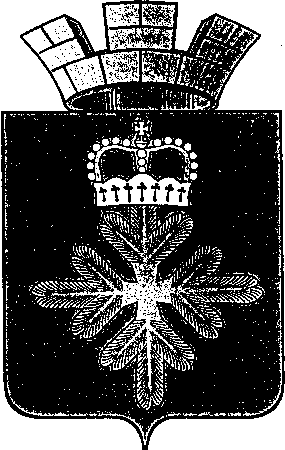 ПОСТАНОВЛЕНИЕАДМИНИСТРАЦИИ ГОРОДСКОГО ОКРУГА ПЕЛЫМОб утверждении перечня муниципальных программ городского округа Пелым на 2018 год и плановый период 2019 – 2020 годовВ соответствии с Бюджетным кодексом Российской Федерации,  постановлением администрации городского округа  Пелым от 04.10.2016  № 370 «Об утверждении Порядка формирования и реализации муниципальных программ городского округа  Пелым», в целях совершенствования программно-целевого метода бюджетного планирования, руководствуясь Уставом городского округа Пелым, администрация городского округа ПелымПОСТАНОВЛЯЕТ:Утвердить Перечень муниципальных программ городского округа Пелым на 2018 год и плановый период 2019 – 2020 годов (прилагается).Опубликовать настоящее постановление в информационной газете «Пелымский вестник», разместить на официальном сайте администрации городского округа Пелым в сети «Интернет».   Контроль исполнения настоящего постановления возложить на заместителя главы администрации городского округа Пелым Е.А. Смертину.Глава городского округа Пелым                                                          Ш.Т. АлиевПриложение к постановлению администрации городского округа Пелымот 23.10.2017 № 322 «Об утверждении перечня муниципальных программ городского округа Пелым на 2018 год и плановый период 2019 – 2020 годовПеречень муниципальных программ городского округа Пелым на 2018 год и плановый период 2019 – 2020 годов от 23.10.2017 № 322п. Пелым №п/пНаименование муниципальной программыНаименование ответственного исполнителя муниципальной программы1.Муниципальная программа городского округа Пелым «Совершенствование социально-экономической политики в городском округе Пелым» на 2015-2021 годы»Главный специалист по экономике Якимова Н.Н.2.Муниципальная программа городского округа Пелым «Подготовка документов территориального планирования, градостроительного зонирования и документации по планировке территории городского округа Пелым» на 2015-2021 годы»Инспектор Мальшакова Н.В.3.Муниципальная программа городского округа Пелым «Развитие жилищно-коммунального хозяйства, обеспечение сохранности автомобильных дорог, повышение энергетической эффективности и охрана окружающей среды в городском округе Пелым» на 2015-2021 годы»Специалист 1 категорииШрамкова Т.Н.4.Муниципальная программа городского округа Пелым «Развитие образования в городском округе Пелым» на 2015-2021 годы»Ведущий специалист Сорокина О.В.5.Муниципальная программа городского округа Пелым «Управление муниципальными финансами городского округа Пелым до 2021 года»Заместитель главы администрации ГО Пелым Смертина Е.А.6.Муниципальная программа городского округа Пелым «Развитие системы гражданской обороны, защита населения и территории городского округа Пелым от чрезвычайных ситуаций природного и техногенного характера, обеспечение безопасности» на 2015-2021 годы»Специалист1 категорииПотанина Г.Ю.7.Муниципальная программа городского округа Пелым «Безопасность жизнедеятельности населения городского округа Пелым» на 2015-2021 годы»Специалист 1 категории Садртдинова Н.Г.8.Муниципальная программа  «Развитие культуры в городском округе Пелым на период до 2025 года»Заместитель главы администрации ГО Пелым Пелевина А.А.9.Муниципальная программа «Развитие физической культуры и спорта в городском округе Пелым на 2017-2023 годы»Заместитель главы администрации ГО Пелым Пелевина А.А.10. Муниципальная программа «Развитие муниципальной службы на территории городского округа Пелым на 2016-2022 годы»  Специалист 1 категории Лемешева Е.В.